MUNICIPIO DE EL GRULLO, JALISCO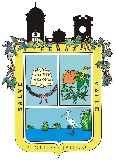 TESORERIA MUNICIPALRELACION DE INGRESOSFECHACONCEPTO DEL INGRESOIMPORTENOVIEMBRE  2017IMPUESTOS        380,250.96 NOVIEMBRE  2017DERECHOS    1,295,921.38 NOVIEMBRE  2017PRODUCTOS        213,496.36 NOVIEMBRE  2017APROVECHAMIENTOS    1,349,648.41 NOVIEMBRE  2017PARTICIPACIONES    3,330,513.33 NOVIEMBRE  2017APORTACIONESNOVIEMBRE  2017CONVENIOSNOVIEMBRE  2017INTERES Y/O RENDIMIENTOSNOVIEMBRE  2017TOTALES    6,569,830.44 INGRESOS PROPIOS    3,239,317.11 